ЗАТВЕРДЖЕНО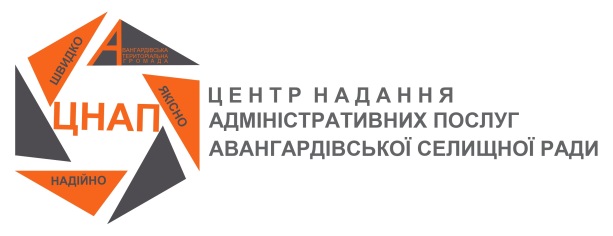 Наказ Головного управління Держгеокадастру в Одеській областівід 27.12.2022 № 146 (у редакції наказу Головного управління Держгеокадастру в Одеській області від 14.04.2023 № 21)ІНФОРМАЦІЙНА КАРТКА АДМІНІСТРАТИВНОЇ ПОСЛУГИДЕРЖАВНА РЕЄСТРАЦІЯ ЗЕМЕЛЬНОЇ ДІЛЯНКИ З ВИДАЧЕЮ ВИТЯГУ З ДЕРЖАВНОГО ЗЕМЕЛЬНОГО КАДАСТРУ(00069)(назва адміністративної послуги)Сектор 1 відділу № 5 управління надання адміністративних послугГоловного управління Держгеокадастру в Одеській області(найменування суб’єкта надання послуги)Додатокдо Інформаційної картки адміністративної послуги з державної реєстрації земельної ділянки з видачею витягуЗАЯВА
про державну реєстрацію земельної ділянкиВідповідно до  Земельного кодексу України  та  Закону України «Про Державний земельний кадастр» прошу зареєструвати земельну ділянку площею _________ гектарів, яка розташована за адресою:_______________________________________________________________________Додаткові відомості ______________________________________________________До заяви додаються:€ копія документа, що посвідчує особу;€ копія документа, що посвідчує повноваження діяти від імені особи;€ копія документа про присвоєння податкового номера;€ документація із землеустрою;€ електронний документ;€ документи, що підтверджують згоду на поділ, об’єднання земельних ділянок (у разі, коли відповідно до закону поділ, об’єднання земельних ділянок здійснюються за погодженням з органами виконавчої влади, органами місцевого самоврядування, фізичними чи юридичними особами)Інформацію про результати розгляду заяви прошу надати:€ у паперовій формі у центрі надання адміністративних послуг
_________________________________________________________€ в електронній формі:€ через Єдиний державний вебпортал електронних послуг, у тому числі через веб-сторінку Держгеокадастру;€ на адресу електронної пошти ___________________________.М.П.__________
Примітка. Заява подається окремо на кожну земельну ділянку.Інформація про центр надання адміністративних послугІнформація про центр надання адміністративних послугІнформація про центр надання адміністративних послуг1.Найменування центру надання адміністративної послуги, в якому здійснюється обслуговування суб’єкта зверненняЦентр надання адміністративних послуг Авангардівської селищної ради Овідіопольського району Одеської області2.Місцезнаходження центру надання адміністративної послугиЦНАП Авангардівської с.р.67806, Одеська область, Одеський район,смт Авангард, вул. Добрянського, 303.Інформація щодо режиму роботи центру надання адміністративної послугиЦНАП Авангардівської с.р.Пн, вт, чт: 8.00 – 17.00Ср: 8.00 – 20.00Пт: 8.00 – 16.00Сб, нд: вихідні4.Телефон/факс (довідки), адреса електронної пошти та веб-сайт центру надання адміністративної послугиЦНАП Авангардівської с.р.тел.: (048) 797-21-73,e-mail: centravangard2017@gmail.comвеб-сайт: https://avangard.odessa.gov.uaНормативні акти, якими регламентується надання адміністративної послугиНормативні акти, якими регламентується надання адміністративної послугиНормативні акти, якими регламентується надання адміністративної послуги5.Закони УкраїниСтаття 24 Закону України «Про Державний земельний кадастр»6.Акти Кабінету Міністрів УкраїниПункти 109, 110, 110-1, 110-2, 111 Порядку ведення Державного земельного кадастру, затвердженого постановою Кабінету Міністрів України від 17 жовтня 2012 р. № 1051Постанова Кабінету Міністрів України від 1 серпня 2011 р. № 835 «Деякі питання надання Державною службою з питань геодезії, картографії та кадастру та її територіальними органами адміністративних послуг»Розпорядження Кабінету Міністрів України                        від 16 травня 2014 р. № 523-р «Деякі питання надання адміністративних послуг органів виконавчої влади через центри надання адміністративних послуг»7.Акти центральних органів виконавчої влади8.Акти місцевих органів виконавчої влади/органів місцевого самоврядуванняУмови отримання адміністративної послугиУмови отримання адміністративної послугиУмови отримання адміністративної послуги9.Підстава для одержання адміністративної послугиЗаява про державну реєстрацію земельної ділянки10.Вичерпний перелік документів, необхідних для отримання адміністративної послуги, а також вимоги до них1. Заява про державну реєстрацію земельної ділянки за формою, встановленою Порядком ведення Державного земельного кадастру, затвердженим постановою Кабінету Міністрів України від 17 жовтня 2012 р. № 1051 (форма заяви додається)*2. Документація із землеустрою, що є підставою для формування земельної ділянки, в електронній формі з накладеним електронним підписом сертифікованого інженера-землевпорядника, що базується на кваліфікованому сертифікаті електронного підпису, з використанням кваліфікованої електронної позначки часу3. Електронний документУ разі коли відповідно до закону поділ, об’єднання земельних ділянок здійснюються за погодженням з органами виконавчої влади, органами місцевого самоврядування, фізичними чи юридичними особами, до заяви про державну реєстрацію земельної ділянки, сформованої в результаті поділу або об’єднання земельних ділянок, також додаються документи, що належним чином підтверджують таку згоду11.Порядок та спосіб подання документів, необхідних для отримання адміністративної послугиЗаява про державну реєстрацію земельної ділянки з доданими документами подається відповідним сертифікованим інженером-землевпорядником від імені замовника з використанням Єдиного державного вебпорталу електронних послуг, у тому числі через веб-сторінку Держгеокадастру12.Платність (безоплатність) надання адміністративної послугиБезоплатно13.Строк надання адміністративної послуги14 календарних днів з дня реєстрації відповідної заяви у територіальному органі Держгеокадастру 14.Перелік підстав для відмови у наданні адміністративної послуги1. Документи подані не в повному обсязі (відсутність документа, що підтверджує згоду органу виконавчої влади, органу місцевого самоврядування, фізичної чи юридичної особи про поділ, об’єднання земельних ділянок, з нотаріально засвідченою справжністю підпису на такому документі - у разі, коли відповідно до закону поділ, об’єднання земельних ділянок здійснюються за погодженням з органами виконавчої влади, органами місцевого самоврядування, фізичними чи юридичними особами) та/або не відповідають вимогам законодавства2. Знаходження в межах земельної ділянки, яку передбачається зареєструвати, іншої земельної ділянки або її частини15.Результат надання адміністративної послугиВитяг з Державного земельного кадастру про земельну ділянку на підтвердження державної реєстрації земельної ділянкиРішення про відмову у здійсненні державної реєстрації земельної ділянки16.Способи отримання відповіді (результату)За бажанням заявника видається у паперовій формі зазначеним у заяві центром надання адміністративних послуг або надсилається в електронній формі з використанням технічних засобів електронних комунікацій на адресу веб-сторінки Держгеокадастру, за якою здійснювалося подання заяви17.Примітка*Форма заяви про державну реєстрацію земельної ділянки наведена у додатку до Інформаційної картки адміністративної послугиДержавному кадастровому реєстратору
______________________________________
(найменування органу, що здійснює ведення
______________________________________
Державного земельного кадастру)
______________________________________
(прізвище, власне ім’я, по батькові (за наявності) 
______________________________________
фізичної особи/найменування юридичної особи)
______________________________________
(унікальний номер запису в Єдиному
державному демографічному реєстрі (за наявності)
______________________________________
(податковий номер/серія (за наявності)
та номер паспорта фізичної особи,
______________________________________
яка через свої релігійні переконання
______________________________________
відмовилася від прийняття номера)
______________________________________
(реквізити документа, що посвідчує особу,
______________________________________
яка звернулася із заявою
______________________________________
(назва документа, номер та серія (за наявності), дата видачі),
______________________________________
та документа, що посвідчує повноваження діяти 
від імені особи)
______________________________________
(місце проживання фізичної особи /
______________________________________
місцезнаходження юридичної особи)
______________________________________
(контакти особи (адреса електронної пошти,
контактний номер телефону)Службова інформаціяРеєстраційний номер заявиДата реєстрації заявиПідпис заявникаПідпис заявникаПрізвище, власне ім’я, по батькові за (наявності) Державного кадастрового реєстратораМ.П. (за наявності)М.П. (за наявності)Підпис Державного кадастрового реєстратораДата подання заяви